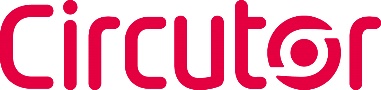 TÉCNICO/A SAT Provincia Barcelona - CIRCUTOR  ViladecavallsContacto Sandra Sancho: ssancho@circutor.comTu misión 🎯Formarás parte del equipo de SAT. Buscamos a un/a Técnico/a SAT para la provincia de Barcelona. Te encargarás de realizar reparaciones, mantenimientos y puesta en marcha de equipos en campo, así como dar soporte y formación a clientes y empresas colaboradoras. Todo ello dentro de las gamas de producto de Recarga de Vehículo Eléctrico, Compensación de Reactiva y Filtros activos.Tu día a día en Circutor 🏁Reparación de equipos. Realizando el diagnóstico remoto o presencial, gestionando los recambios, software, firmware con fábrica, etc., y llevando a cabo la reparación dejando los equipos operativos.Realizar las tareas de mantenimiento preventivo y predictivo asignadas.Reportar toda la información en el sistema habilitado para permitir el control de las tareas realizadas.Realizar informes de las reparaciones para ser enviados posteriormente al cliente.Control económico de las acciones para adaptarse a los compromisos con los clientes con el máximo resultado cuantitativo y cualitativo para CIRCUTOR.Velar por la imagen de marca en las relaciones con los clientes y conseguir su satisfacción en las acciones realizadas.Analizar los problemas detectarlos y reportarlos de manera clara y ordenada, con el objetivo de mejora de productos y procesos.Dar soporte a los CSPs (Circutor Service Provider) en las ordenes asignadas.Colaborar en la formación, evaluación de los CSPs y búsqueda de nuevos en su zona.Realizar formaciones a los clientes.Detectar y reportar oportunidades comerciales en el entorno de su relación con los clientes para futuras acciones específicas mejorando la presencia en los clientes.¿Qué estamos buscando? 🔍Formación en Grado Medio o Superior en Electricidad, Electrónica o experiencia demostrable / equiparable.Experiencia de 3 años en alguna de las siguientes funciones: Post-Venta o SAT de equipos con alto contenido eléctrico o electrónico. En mantenimiento de instalaciones eléctricas con equipos de electrónica de potencia, variadores o SAIs. Montaje, puesta en marcha y programación de sistemas de control industriales. Puesta en marcha o programación de sistemas de control de edificios.Conocimientos en informática, paquete ofimático, conocimientos básicos de redes Ethernet y buses industriales de comunicaciones. Se valorarán experiencia en el uso de herramientas GMAOs o Field Services.Imprescindible curso de PRL de 60h.Carné de conducir.Disponibilidad para viajar por su comunidad autónoma.¿Qué te ofrecemos? 🤗Integrarte en una empresa líder en su sector con un entorno de innovación, altamente cualificado y con un salario competitivo acorde a los valores aportados.Contrato estable.Buen ambiente de trabajo.Plan de formación continua.Beneficios sociales; opción a seguro médico a un precio muy competitivo.¿Te interesa? Envía tu CV a Sandra Sancho: ssancho@circutor.comAcerca del proceso de selección 👥Entrevista inicial con el equipo de HR para conocernos y presentarte la posición.Entrevista técnica con el/la Hiring Manager.Entrevista final.Propuesta de incorporación.Sobre nuestra compañía 🚀¡La Eficiencia Energética es nuestra razón de ser! Somos una empresa comprometida con la Innovación, el Futuro Energético y con nuestros Clientes y Proveedores. Damos servicio a más de 100 países. Somos Experiencia, Tecnología y Proximidad. ¡Un gran equipo de más de 250 personas ¿Nos acompañas?https://circutor.com/empresa/marca-circutor/Energías renovables, Recarga inteligente para vehículos, Compensación de energía reactiva y filtrado de armónicos, Protección y control metering, Medidas y control.Nuestro equipo 🏢¡Estamos de aniversario! Recientemente hemos cumplido 50 años de Eficiencia e Innovación. Nuestra central se ubica en Viladecavalls, a 30 min de Barcelona, y contamos con filiales en Argentina, Perú, México y Francia.🤝 Estamos comprometidos/as con la igualdad de oportunidades y con la creación de un entorno laboral inclusivo para todas las personas. Por ello, damos la bienvenida a las candidaturas independientemente de su origen étnico, nacionalidad, género, identidad de género, color, creencias religiosas, discapacidad, orientación sexual, edad o estado civil.